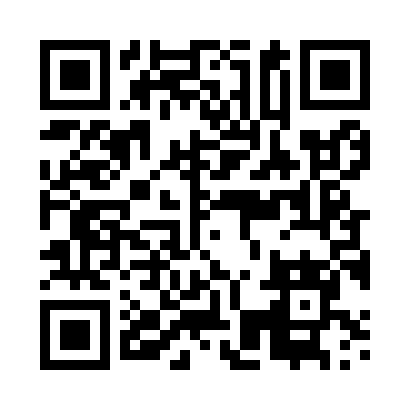 Prayer times for Belszewo, PolandWed 1 May 2024 - Fri 31 May 2024High Latitude Method: Angle Based RulePrayer Calculation Method: Muslim World LeagueAsar Calculation Method: HanafiPrayer times provided by https://www.salahtimes.comDateDayFajrSunriseDhuhrAsrMaghribIsha1Wed2:345:1312:425:518:1310:392Thu2:305:1112:425:528:1410:433Fri2:295:0912:425:538:1610:464Sat2:285:0712:425:548:1810:485Sun2:275:0512:425:558:2010:486Mon2:275:0312:425:568:2110:497Tue2:265:0112:425:578:2310:508Wed2:255:0012:425:588:2510:519Thu2:244:5812:425:598:2610:5110Fri2:244:5612:426:008:2810:5211Sat2:234:5412:426:018:3010:5312Sun2:224:5312:426:028:3110:5313Mon2:224:5112:426:038:3310:5414Tue2:214:5012:426:048:3410:5515Wed2:204:4812:426:058:3610:5516Thu2:204:4612:426:068:3810:5617Fri2:194:4512:426:068:3910:5718Sat2:194:4312:426:078:4110:5719Sun2:184:4212:426:088:4210:5820Mon2:184:4112:426:098:4410:5921Tue2:174:3912:426:108:4510:5922Wed2:174:3812:426:118:4611:0023Thu2:164:3712:426:128:4811:0124Fri2:164:3612:426:128:4911:0125Sat2:154:3412:426:138:5111:0226Sun2:154:3312:426:148:5211:0327Mon2:144:3212:426:158:5311:0328Tue2:144:3112:436:168:5511:0429Wed2:144:3012:436:168:5611:0530Thu2:144:2912:436:178:5711:0531Fri2:134:2812:436:188:5811:06